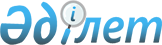 О признании утратившим силу постановления акимата Северо-Казахстанской области от 22 сентября 2017 года № 381 "Об определении порядка отпуска древесины на корню для строительства индивидуальных жилых домов отдельным категориям граждан"Постановление акимата Северо-Казахстанской области от 30 июля 2020 года № 208. Зарегистрировано Департаментом юстиции Северо-Казахстанской области 4 августа 2020 года № 6466
      В соответствии с пунктом 2 статьи 27 Закона Республики Казахстан от 23 января 2001 года "О местном государственном управлении и самоуправлении в Республике Казахстан", статьей 27 Закона Республики Казахстан от 6 апреля 2016 года "О правовых актах" акимат Северо-Казахстанской области ПОСТАНОВЛЯЕТ:
      1. Признать утратившим силу постановление акимата Северо-Казахстанской области "Об определении порядка отпуска древесины на корню для строительства индивидуальных жилых домов отдельным категориям граждан" от 22 сентября 2017 года № 381 (опубликовано 17 октября 2017 года в Эталонном контрольном банке нормативных правовых актов Республики Казахстан в электронном виде, зарегистрировано в Реестре государственной регистрации нормативных правовых актов под № 4332).
      2. Коммунальному государственному учреждению "Управление координации занятости и социальных программ акимата Северо-Казахстанской области" в установленном законодательством Республики Казахстан порядке обеспечить:
      1) государственную регистрацию настоящего постановления в Республиканском государственном учреждении "Департамент юстиции Северо-Казахстанской области Министерства юстиции Республики Казахстан";
      2) размещение настоящего постановления на интернет-ресурсе акимата Северо-Казахстанской области после его официального опубликования.
      3. Контроль за исполнением настоящего постановления возложить на заместителя акима Северо-Казахстанской области по курируемым вопросам.
      4. Настоящее постановление вводится в действие по истечении десяти календарных дней после дня его первого официального опубликования.
					© 2012. РГП на ПХВ «Институт законодательства и правовой информации Республики Казахстан» Министерства юстиции Республики Казахстан
				
      Аким Северо-Казахстанской области 

К. Аксакалов
